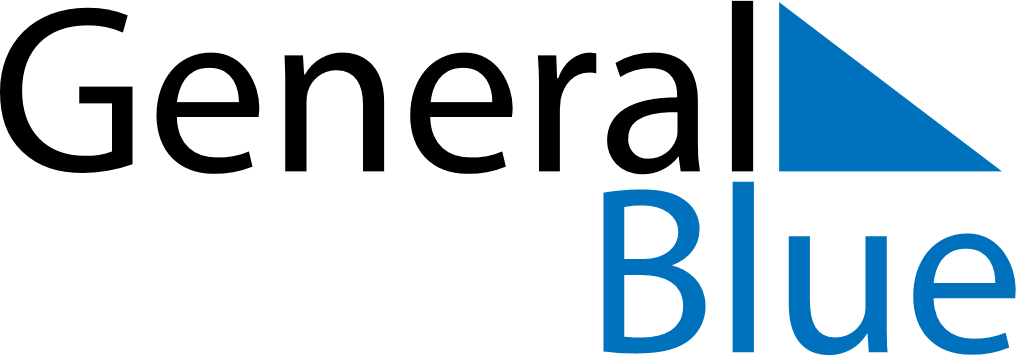 April 2024April 2024April 2024April 2024April 2024April 2024Hullo, Laeaene, EstoniaHullo, Laeaene, EstoniaHullo, Laeaene, EstoniaHullo, Laeaene, EstoniaHullo, Laeaene, EstoniaHullo, Laeaene, EstoniaSunday Monday Tuesday Wednesday Thursday Friday Saturday 1 2 3 4 5 6 Sunrise: 6:53 AM Sunset: 8:08 PM Daylight: 13 hours and 15 minutes. Sunrise: 6:50 AM Sunset: 8:10 PM Daylight: 13 hours and 20 minutes. Sunrise: 6:47 AM Sunset: 8:13 PM Daylight: 13 hours and 25 minutes. Sunrise: 6:44 AM Sunset: 8:15 PM Daylight: 13 hours and 31 minutes. Sunrise: 6:41 AM Sunset: 8:17 PM Daylight: 13 hours and 36 minutes. Sunrise: 6:38 AM Sunset: 8:20 PM Daylight: 13 hours and 41 minutes. 7 8 9 10 11 12 13 Sunrise: 6:35 AM Sunset: 8:22 PM Daylight: 13 hours and 46 minutes. Sunrise: 6:32 AM Sunset: 8:24 PM Daylight: 13 hours and 51 minutes. Sunrise: 6:29 AM Sunset: 8:27 PM Daylight: 13 hours and 57 minutes. Sunrise: 6:27 AM Sunset: 8:29 PM Daylight: 14 hours and 2 minutes. Sunrise: 6:24 AM Sunset: 8:31 PM Daylight: 14 hours and 7 minutes. Sunrise: 6:21 AM Sunset: 8:34 PM Daylight: 14 hours and 12 minutes. Sunrise: 6:18 AM Sunset: 8:36 PM Daylight: 14 hours and 17 minutes. 14 15 16 17 18 19 20 Sunrise: 6:15 AM Sunset: 8:38 PM Daylight: 14 hours and 23 minutes. Sunrise: 6:12 AM Sunset: 8:41 PM Daylight: 14 hours and 28 minutes. Sunrise: 6:10 AM Sunset: 8:43 PM Daylight: 14 hours and 33 minutes. Sunrise: 6:07 AM Sunset: 8:45 PM Daylight: 14 hours and 38 minutes. Sunrise: 6:04 AM Sunset: 8:48 PM Daylight: 14 hours and 43 minutes. Sunrise: 6:01 AM Sunset: 8:50 PM Daylight: 14 hours and 48 minutes. Sunrise: 5:58 AM Sunset: 8:52 PM Daylight: 14 hours and 54 minutes. 21 22 23 24 25 26 27 Sunrise: 5:56 AM Sunset: 8:55 PM Daylight: 14 hours and 59 minutes. Sunrise: 5:53 AM Sunset: 8:57 PM Daylight: 15 hours and 4 minutes. Sunrise: 5:50 AM Sunset: 9:00 PM Daylight: 15 hours and 9 minutes. Sunrise: 5:47 AM Sunset: 9:02 PM Daylight: 15 hours and 14 minutes. Sunrise: 5:45 AM Sunset: 9:04 PM Daylight: 15 hours and 19 minutes. Sunrise: 5:42 AM Sunset: 9:07 PM Daylight: 15 hours and 24 minutes. Sunrise: 5:39 AM Sunset: 9:09 PM Daylight: 15 hours and 29 minutes. 28 29 30 Sunrise: 5:37 AM Sunset: 9:11 PM Daylight: 15 hours and 34 minutes. Sunrise: 5:34 AM Sunset: 9:14 PM Daylight: 15 hours and 39 minutes. Sunrise: 5:31 AM Sunset: 9:16 PM Daylight: 15 hours and 44 minutes. 